PENERAPAN PROBLEM BASED LEARNING UNTUK MENINGKATKAN KEMAMPUAN BERPIKIR KRITIS PESERTA DIDIK DALAM PEMBELAJARAN TEMATIK(Penelitian Tindakan Kelas dengan Tema Organ Tubuh Manusia dan HewanSubtema Tubuh Manusia di Kelas VA SD Mathla’ul Khoeriyah Kota Bandung)SKRIPSIDiajukan untuk Memenuhi Salah Satu Syarat Memperoleh Gelar Sarjana Pendidikan Guru Sekolah Dasar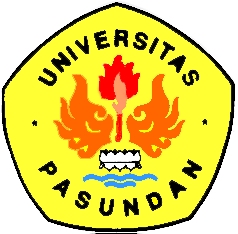 olehSITI RIKA NURHAYATINIM 095060114PROGRAM STUDI PENDIDIKAN GURU SEKOLAH DASARFAKULTAS KEGURUAN DAN ILMU PENDIDIKANUNIVERSITAS PASUNDAN BANDUNG2015